										               ПРОЄКТ № 2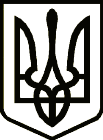 УкраїнаНОВГОРОД – СІВЕРСЬКА МІСЬКА РАДАЧЕРНІГІВСЬКОЇ ОБЛАСТІ(тридцять друга позачергова сесія VIІI скликання)РІШЕННЯ   жовтня 2023 року                                                                                           № Про внесення змін до фінансового плану КП «Троїцьке» на 2023 рікЗ метою здійснення контролю за фінансово-господарською діяльністю, підвищення ефективності роботи комунальних підприємств громади, відповідно до статті 78 Господарського кодексу України та Порядку складання, затвердження та контролю виконання фінансових планів комунальних підприємств Новгород-Сіверської міської ради, затвердженого рішенням 52-ої сесії міської ради VII скликання від 29 жовтня 2019 року № 950, керуючись статтями 25, 26, та 59 Закону України «Про місцеве самоврядування в Україні», міська рада ВИРІШИЛА: 1. Внести зміни до фінансового плану комунального підприємства Новгород-Сіверської міської ради Чернігівської області «Троїцьке» на 2023 рік, затвердженого рішенням 18-ої позачергової сесії міської ради VIIІ скликання від 01 листопада 2022 року № 701, виклавши його в новій редакції, що додається. 2. Відповідальність за виконання показників фінансового плану            КП «Троїцьке» на 2023 рік покласти на директора КП «Троїцьке». 3. Контроль за виконанням рішення покласти на постійну комісію міської ради з питань планування, бюджету та комунальної власності.Міський голова	  							Л. ТкаченкоПроєкт рішення підготувала:Начальник відділу економікиміської ради								І. ПузирейПОГОДЖЕНО:Заступник міського головиз питань діяльності виконавчих органів міської ради							С. ЙожиковКеруючий справами виконавчого комітету міської ради							С. ПоливодаНачальник  юридичного відділуміської ради								М. ШахуновВ.о. начальника фінансового управління міської ради						Т. ГреченкоДиректор  КП «Троїцьке»						М. КовальчукСекретар міської ради							Ю. ЛакозаНадіслати:- відділ економіки міської ради – 1 прим.;- фінансове управління міської ради – 1 прим.;- КП «Троїцьке» – 1 прим.